.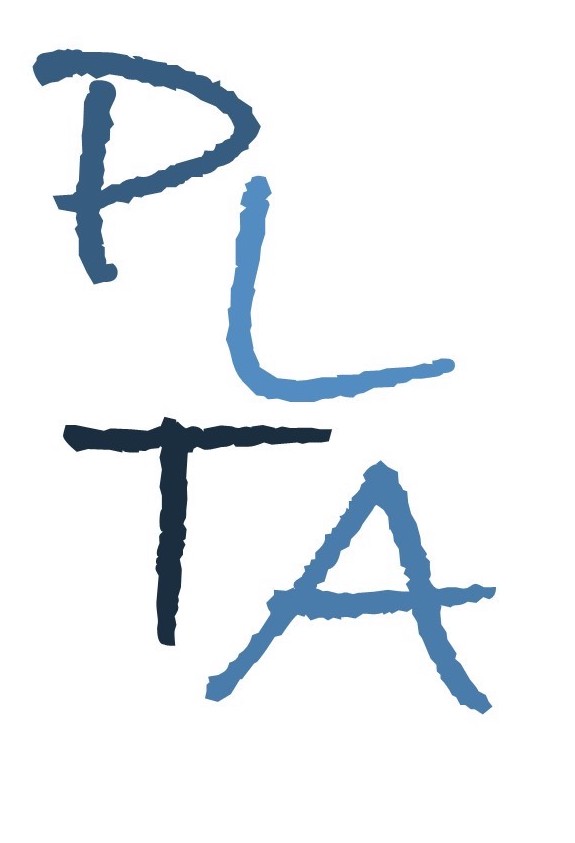 PETERBOROUGH LEARNING & TEACHING ASSOCIATES        Committed to excellence in learning, teaching and leadership                                                          www.plta.co.ukWhat shall we put out tomorrow? Developing Practise and provision to meet children’s needsFormat:  Inhouse whole team training for your settingAudience:  Practitioners working in preschools and nurseries (preschool rooms) Good quality provision is a fundamental part of EYFS practice and provision but we often don’t feel confident to develop it further.  If you would welcome the opportunity to focus on the following key questions, then this course is for you:How can I ensure that children are getting the best provision opportunities to support their learning?Should the provision areas change during the year and if so, how should they be different in the summer term, compared to the autumn term?How can I most effectively support and build on the learning in the continuous provision areas?As a result of attending this course, delegates will: Further develop their understanding of continuous provision and how to plan for itDevelop together a systematic approach to maximise the effectiveness of continuous provision during the year.  Gain further practical ideas to implement in their settingsThis course is specifically designed to suit the needs of the settings. It can be delivered during daytime/evenings/Saturdays or school holidays to facilitate as wide an audience as possible, within a setting or group of settings.  The course consists of 2, two and a half hour sessions, with gap tasks between and could be followed by a visit to the setting to support staff with implementation of aspects of the course. The course can be run for a minimum of 5 and a maximum of 30 delegates.  Prices vary according to the number of delegates.All delegates must bring a copy of:EYFS Statutory FrameworkEYFS Development MattersCourse Leaders: Al Carroll and Kathryn GrayHow to book:  Please contact Al by email or phone E: alisonruthcarroll@gmail.co.ukT: 07815065071Total cost for the course (2 sessions):   Standard charge £399 plus the following delegate costs:                                                                                                    Minimum of 5: £40 personMinimum of 10: £35 per person Minimum of 15: £30 per person On receipt of booking, settings will be invoiced for a deposit of £200. This deposit should be paid prior to the 1st session. Cancellation charges (unless due to illness):With less than 3 working days’ notice - 50% chargeWith at least 3 working days’ notice - no charge